MEER WETEN OVER							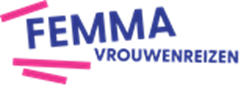 Fietsen langs de kastelen van de Loire8- daagse fietsvakantie:  busreis met fietskar in half  pensionDeze reis is een idee van Femma-Vrouwenreizen, vergund reisagent 6030Data:  van maandag 16 tot maandag 23 september 2024Femma-begeleiding:  Bernadette Jansseune en Francine LeupeDe kastelen van de Loire zijn wereldwijd bekend, niet alleen omdat ze tot de mooiste architectuur van Frankrijk behoren, maar ook omdat ze een belangrijke rol gespeeld hebben in de geschiedenis. Het wordt een vorstelijke fietsvakantie door jachtgebieden en natuurlijk langs beroemde kastelen.In de omgeving van Blois is het fietsen prettig en licht in de mooie Loire-streek. De stad Blois zelf heeft een fraai koninklijk kasteel en een eeuwenoude kathedraal. De routes gaan over het bekende Loire-fietspad, maar u ziet zeker iedere dag een kasteel.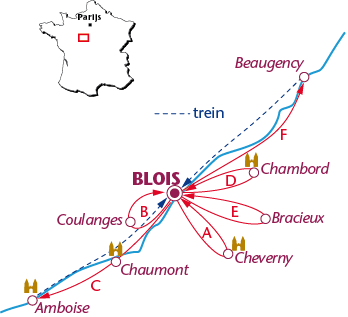 ProgrammaDag 1: Maandag 16 september (avondmaal)Vertrek met de bus met aanhangwagen in de vroege ochtend vanuit 3 opstapplaatsen.Vermoedelijk:Vilvoorde (P&R Brucargo) vermoedelijk om om 6u30bushalte voor hotel Crowne Plaza (Gerard Legrellelaan) vermoedelijk om  7u00Gent Driebeekstraat  vermoedelijk om 9u00Aankomst in Blois vermoedelijk rond 15uGeef alvast je voorkeursopstapplaats op bij inschrijving!Bij de laatste informatie voor de deelnemers krijg je nog meer gedetailleerde informatie over uur en afspraakplaats. Een comfortabele autocar met fietsaanhangwagen brengt ons naar Blois in Frankrijk. De afstand tussen Brussel en Blois is ongeveer 487 km. We voorzien 2 chauffeurs zowel voor heen- als terugrit. Breng je lunchpakket mee voor onderweg.Avondmaal en overnachting in hotel Hotel Mercure Blois Centre. In dit prachtige en gerenoveerde hotel geniet je van de eigenzinnige, ambachtelijke inrichting. Het hotel ligt op 500 meter van het centrum van Blois, aan de Quai Saint Jean.Je hebt er gratis toegang tot het fitnesscentrum en het wellnesscentrum, met onder andere een verwarmd binnenbad, een sauna, een stoombad en een hot tub. WiFi is gratis beschikbaar in alle ruimtes van het hotel.Alle kamers zijn voorzien van airconditioning, een flatscreen-tv met satellietzenders en WiFi.Dag 2: Rondrit naar Cheverny 52 km (ontbijt en avondmaal)De vallei van de Loire wordt ook wel de vallei van de koningen genoemd. Op deze tocht komt u langs diverse kastelen. Je fietst langs het Château de Trousay, een fraaie gentilhommière uit de Renaissance. In de bijgebouwen bevindt zich een klein museum. Daarna kom je langs het prachtige Château de Cheverny. Op je terugweg kom je door Celettes met het Château de Beauregard. Door het Forêt de Russy, fietst u tenslotte terug naar Blois, waar onze verblijfplaats is. Opgelet toegangen tot de verschillende kastelen zijn niet inbegrepen. Avondmaal en overnachting in hotel Hotel Mercure Blois Centre. Dag 3: Rondrit naar Coulanges 35 km (ontbijt en avondmaal)Na een heerlijk ontbijt fietsen we naar de vallei van de rivier de Cisse. Eerst fietst je parallel aan de Loire de stad uit om vervolgens vanaf Chouzy-sur-Cisse de prachtige vallei te volgen. Lunchen doen we onderweg (niet inbegrepen). Je komt door Coulanges en door Molineuf. Op de terugweg ga je door het domeinbos van Blois terug naar de koningsstad.Avondmaal en overnachting in hotel Hotel Mercure Blois Centre.	Dag 4:  naar Amboise 47 km (ontbijt en avondmaal)Langs de Loire fietsend kom je al snel door het dal van de Beuvron. In Chaumont-sur-Loire kan je het hoog gelegen kasteel bezichtigen. Daarna fietst u verder langs de rand van het plateau en arriveert u via enkele landelijke Loire-dorpen in Amboise. Hier kunt een bezoek brengen aan het prachtige kasteel ‘Demeure Royale’ en het ‘Manoir Clos-Lucé’, het huis van Leonardo da Vinci.Lunch doen we onderweg ( niet inbegrepen) Bezoeken onderweg voor de liefhebbers zijn niet inbegrepen. Avondmaal en overnachting in hotel Hotel Mercure Blois Centre.Dag 5:  Château Chambord 45 km (ontbijt en avondmaal)Vandaag staat er voor de liefhebbers een bezoek aan het wereldberoemde Château de Chambord op het programma. Eerst volgt u geruime tijd fietsborden en halverwege komt u bij het prachtige kasteel, waar we een bezoek aan brengen (inbegrepen). Op je terugweg passeer je enkele kleine dorpjes om langs de Loire weer naar Blois te fietsen.Avondmaal en overnachting in hotel Hotel Mercure Blois Centre.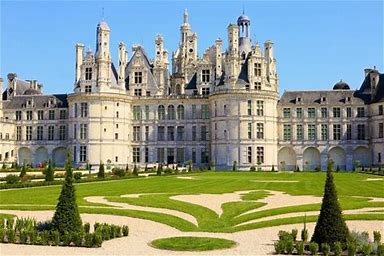 Dag 6: naar Bracieux 49 km (ontbijt en avondmaal)Deze route gaat naar het pittoreske Bracieux. Nadat je  de stad hebt verlaten, kom je door het symmetrische bos van Russy. Na Cellettes volg je de vallei van de Beuvron. Ook vandaag lunchen we onderweg (niet inbegrepen). Je komt langs het kasteel Villesavin alvorens je door Bracieux fietst. Langs de Loire rijden we terug naar ons hotel voor een heerlijk avondmaal. Avondmaal en overnachting in hotel Hotel Mercure Blois Centre.Dag 7: naar Beaugency 38 km (ontbijt en avondmaal)Onze laatste fietsdag gaat naar het bijzonder mooie stadje Beaugency, gelegen aan de Loire. Het beschikt over een rijke historie met meerdere koningen die hier gewoond hebben. Reeds in de Middeleeuwen beschikte de stad over een brug over de Loire en was daardoor erg in trek. Verder heeft de stad een interessante abdijkerk en een prachtige donjon. Avondmaal en overnachting in hotel Hotel Mercure Blois Centre.Dag 8: september 23 september (ontbijt)
Na het ontbijt nemen we afscheid van het mooie Blois. En brengt de bus ons terug naar België. Onderweg voorzien we de nodige stops. Vertrek in Blois rond 10u30Aankomst Gent vermoedelijk 17u30Aankomst Antwerpen vermoedelijk 19uAankomst Vilvoorde vermoedelijk 20u30PraktischPrijs:  € 1645 in tweepersoonskamers (twin)* - half pension	 Voor deze reis zijn er 4 singles beschikbaar. Single toeslag: +€ 495Het aanbod is gebaseerd op tweepersoonskamers voor alleengebruik. Helaas zijn er geen gewone eenpersoonskamers meer beschikbaar in de periode 16sep - 23sep voor onze groep. * heb je geen kamergenoot en wens je toch een kamer te delen. Geen nood. Er zijn nog andere vrouwen die dit wensen te doen. Dit is één van de troeven van onze Femma-Vrouwenreizen.Het volstaat aan te duiden dat je een tweepersoonskamer wilt.Min. en max. 24 personenFietsen: Aangeraden: je brengt je eigen fiets of  E-bike mee. We voorzien voor het vervoer een comfortabele bus met aanhangwagen voor fietsen! Indien je toch geen eigen fiets kan meebrengen kan je op aanvraag van beschikbaarheid een fiets huren. We raden dit echter af. Opgelet het zou kunnen dat er geen voldoende huurfietsen beschikbaar zijn in deze periode. Ik kan dit alleen op aanvraag doen, dus liefst goed op voorhand doorgeven. De te verwachten prijzen: E-Bike €265 voor die periode (huidige prijzen)			      Gewone fiets €140 voor die periode (huidige prijzen)Indien je toch een fiets wenst te huren, gelieve dan te mailen naar Veerle Vlasselaer  veerle.vlasselaer@femma .be. we hebben je lengte nodig en welk soort fiets je wenst te huren. Ik doe dan een aanvraag ter plaatse. Indien je je opgeeft om een fiets te huren, wordt die ook extra betaald aan Femma!Wat is in deze prijs inbegrepen: busreis Frankrijk Blois met aanhangwagen voor fietsen. We voorzien 2 chauffeurs!verblijf in half  pension vanaf avondmaal eerste dag tot ontbijt laatste dag verblijf in hotel Hotel Mercure Blois Centre (of gelijkwaardig)diverse fietstochten ter plaatse  toegang tot het kasteel in Chamborddrinkgeld chauffeurhartelijke en ervaren Femma-begeleidingalle BTW en wegentaksen parkingkosten voor het stallen van de fietsen (verplicht)verzekering lichamelijke ongevallen verbonden aan uw Femma pasverplichte bijdrage voor het garantiefonds reizenannulatieverzekeringWat is niet inbegrepen:dranken aan tafel en onderwegmiddagmalen en/of lunchpakketteninkomgelden aan eventuele kastelen of andere bezienswaardigheden (afhankelijk van de omstandigheden en in afspraak met Femma-begeleidsters )persoonlijke uitgavenMaaltijden :Ontbijt en warm avondmaal worden voorzien vanaf avondmaal dag 1 tot en met ontbijt laatste dag. Deze zijn in de prijs inbegrepen. Lunchen zijn niet inbegrepen in de prijs. Vergeet niet voor de eerste dag eventueel je picknick en een drankje van thuis mee te nemen (heenreis). Voor wie al vroeg van huis weg moet is een snack bij de morgenstop ook aangewezen.Busreis:We vertrekken in de vroege ochtend. We rijden met een comfortabele bus met aanhangwagen. Gelieve je keuze van ophaalplaats op te geven bij inschrijving!Concept:Het fietstempo van de groep is gezapig.  Dit betekent ongeveer 15/16 km per uur.  Dit geeft aan velen de kans om uitgebreid rond te kijken, te stoppen als er wat moois te zien is en alle stress te vermijden.We zochten naar een goed evenwicht tussen sportiviteit, ontdekken en genieten. De begeleidsters zullen niets ongemoeid laten om deze items gelijkwaardig tot zijn recht te laten komen.Wie deelneemt aan deze fietsvakantie in groep verklaart zich akkoord met dit concept.Conditie:Voor deze fietsreis, waar uiteraard het sportieve voorop staat, is enige voorbereiding gewenst.Zorg ervoor dat je de komende tijd al enige kilometers in de benen hebt.Ons tempo wordt aangepast aan de deelnemers maar ongetraind aan de start komen doe je niet. Voor je persoonlijke lichamelijke conditie: raadpleeg je huisarts.Femma-reisbegeleiding:Femma-Vrouwenreizen maken integraal deel uit van de werking van Femma.Het begeleiden van reizen wordt in Femma beschouwd als een vorm van vrijwilligerswerk, zoals alle andere vormen van plaatselijke, provinciale of nationale inzet die de werking van Femma mogelijk maken.Elke reisbegeleidster werkt onbezoldigd mee. Wat men graag en belangloos doet, doet men beter. Dat garandeert een buitengewone inzet en gedrevenheid en een groot enthousiasme.De begeleidsters zorgen voor het goede verloop van de reis. Ze regelen de praktische zaken, geven info over de streek, waken over de uitvoering en de kwaliteit van het programma. Ze zorgen voor de groepssfeer en de Femma-spirit. Ze geven het fietstempo aan.Documenten:identiteitskaartverzekeringskaartje ziekenfondsdesgevallend je bijstandsverzekeringdesgevallend je fietsverzekeringdesgevallend worden de Covid-voorschriften gevolgd indien nodigBagage:Valies of reistas. Beperk je bagage voor je eigen comfort. Handbagage of rugzakjeAfneembare fietszakken (niet verplicht, wel handig)Kledij:Comfortabele kledij voor op de fiets. Hoofdbescherming (zon). Koersbroek is comfortabel doch geen must.Fietshelm wordt sterk aangeraden voor je veiligheid. Een fluo-hesje en/of armband draagt bij tot een veilige reis.Comfortabele kledij voor heen- en terugreis en voor de avonden.We bestelden de zon, maar voorzie toch best iets tegen de regen.Aansprakelijkheid van Femma bij verlies of diefstal van persoonlijke bezittingen:Femma kan niet aansprakelijk gesteld worden voor beschadiging, verlies of diefstal van persoonlijke goederen. Neem zelf alle mogelijke voorzorgen om diefstal te vermijden: neem geen overtollige en waardevolle voorwerpen en documenten mee op reisneem een kopie mee van je identiteitskaart en van andere waardevolle 	documenten.  Steek de kopies op een andere plaats dan de originele documenten.verspreid je waardevolle spullen over meerdere zakjes (bijvoorbeeld geld in één zakje, creditcard in een ander, …)gebruik de hotelsafe wanneer die voor handen is of berg alles op in je afgesloten reiskoffer.draag zeker in steden je rugzak of handtas vooraan en met de sluiting naar de binnenkant.laat geen voorwerpen onbeheerd achterdoe je fiets op slot tijdens de stops.Mocht je ondanks alle zorg toch belangrijke voorwerpen verliezen of bestolen worden doe dan zeker aangifte bij de politie. Alleen op die manier ben je achteraf in de mogelijkheid het verlies te verhalen op een afgesloten reisverzekering of op derden. Breng in geval van gestolen documenten de reisbegeleiding onmiddellijk op de hoogte.Bij verlies van bankkaart of creditcard neem onmiddellijk contact met Cardstop op 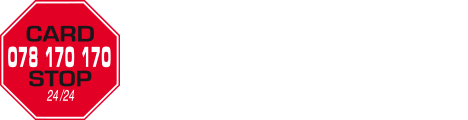 Annulaties: Het kan steeds gebeuren dat je je inschrijving voor een reis moet annuleren.Aangezien er, vanaf de inschrijving reeds kosten gemaakt zijn, moet je rekening houden met onderstaande percentages voor de terugbetaling.Met onderstaande percentages wordt rekening gehouden indien je annuleertVanaf inschrijving tot 60 dagen voor vertrek verlies je 25% van de totale reissomVanaf 59 dagen tot 41 dagen voor vertrek verlies je 45% van de totale reissom Vanaf 40 dagen tot 31 dagen voor vertrek verlies je 70% van de totale reissom Vanaf 30 dagen tot 11 dagen voor vertrek verlies je 95% van de totale reissomVanaf 10 dagen tot de dag van vertrek verlies je 100% van de totale reissom. Indien je niet komt opdagen op de dag van vertrek verlies je eveneens de totale reissomKunt u een beroep doen op een annulatieverzekering ?Femma heeft echter een bijkomende annulatieverzekering afgesloten bij DVV. Via die verzekering kunt u in veel gevallen nog een deel van uw kosten terugvorderen. Voorwaarden voor een vergoeding door DVV zijn o.a. dat het moet gaan om een geldige annulatiereden.  Voor meer info, zie Verzekeringen.Verzekeringen: Een verzekering lichamelijke ongevallen is inbegrepen.(DVV – C-11/1520.250/02-B)  Een verzekering annulatie, voortijdige terugkeer,stranding in het buitenland en strafrechtelijke borgstelling is inbegrepen (DVV – polis C-15/0182.700/00-B) Een uittreksel uit de algemene polisvoorwaarden kan je op aanvraag bezorgd worden.Voor medische hulp of hospitalisatie in het buitenland kan je bijstand krijgen via de verzekering Eurocross/World Assistance . Vergeet niet je aansluitingskaartje mee te nemen. Bij je eigen mutualiteit kan je de voorwaarden en te volgen procedure aanvragen. Teneinde de reiziger de grootste zekerheid te bieden heeft Femma overeenkomstig art. 36 van de wet van 01.04.94 en het betreffende uitvoeringsbesluit van 25.04.97 – een verzekeringscontract afgesloten bij de verzekeringsmaatschappij DVV verzekeringen die tussenkomt indien de uitvoering of de verderzetting van de reis in het gedrang komt door financieel onvermogen van de reisorganisator of reisbemiddelaar.ZIN OM MEE TE GAAN ?  HOE INSCHRIJVEN?Je kunt nu inschrijven via onze website www.femma.be of via telefoon op 02 246 51 11 Op onze website kun je het reisprogramma vinden: zo weet je alvast wat je mag verwachten. Hou voor je boeking alvast je identiteitskaart en Femma lidkaart klaar. Opgelet onze inschrijvingsmodule is aangepast en ook ons rekeningnummer voor de reizen vanaf 2023.We ontvangen graag je contactgegevens (officiële naam, rijksregisternummer, adres, e-mailadres,  telefoonnummer en Femma-lidnummer) om je vlot te kunnen bereiken. Na je inschrijving ontvang je een bevestigingsmail met de betalingsgegevens om het voorschot en het saldo te betalen. Ongeveer twee weken voor de reis ontvang je een brief met de laatste mededelingen.Vergund reisagentschap 6030“Overeenkomstig het besluit van de Brusselse Hoofdstedelijke Regering van 27 september 2012 houdende het statuut van de reisagentschappen en zijn voorwaarden worden onze beroepsverbintenissen gewaarborgd door een borgtocht ter waarde van 10.000 euro. Deze borgtocht kan enkel worden aangewend op versturen van een aangetekende zending van een aanmaning aan de schuldenaar en van een afschrift van deze aanmaning aan de Directeur-generaal van het Bestuur Economie en Werkgelegenheid bij het Ministerie van het Brussels Hoofdstedelijk Gewest, Kruidtuinlaan 20 te 1035 Brussel”.Veerle Vlasselaer							Bernadette Jansseune                Francine Leupe Verantwoordelijke vrouwenreizen 					reisbegeleidstersVeerle.vlasselaer@femma.be